Р А С П О Р Я Ж Е Н И Еот  24 декабря 2020 г. № 1105ст. ГиагинскаяОб утверждении ведомственного стандарта внутреннего муниципального финансового контроля «О порядке рассмотрения обращения объекта внутреннего муниципального финансового контроля и принятия решения отделом по внутреннему муниципальному финансовому контролю администрации МО «Гиагинский район» по результатам его рассмотрения»В соответствии с пунктом 3 статьи 269.2 Бюджетного кодекса Российской Федерации,1. Утвердить прилагаемый ведомственный стандарт осуществления внутреннего муниципального финансового контроля «О порядке рассмотрения обращения объекта внутреннего муниципального финансового контроля и принятия решения отделом по внутреннему муниципальному финансовому контролю администрации МО «Гиагинский район» по результатам его рассмотрения» (далее – Ведомственный стандарт).2. Установить, что Ведомственный стандарт применяется в отношении проверок, ревизий и обследований, начатых после вступления в силу настоящего Ведомственного стандарта.3. Настоящее распоряжение вступает в силу с момента подписания.4. Контроль за исполнением настоящего распоряжения возложить на главного специалиста отдела по внутреннему муниципальному финансовому контролю администрации муниципального образования «Гиагинский район».Первый заместительглавы  МО «Гиагинский район»                                                       В.Ю. Хаджимов                                                                     Приложение                      Утвержден распоряжением                                                                     первого заместителя главы МО «Гиагинский район»                                                                    от ____ декабря 2020 года № ______Ведомственный стандарт внутреннего муниципального финансового контроля «О порядке рассмотрения обращения объекта внутреннего муниципального финансового контроля и принятия решения отделом по внутреннему муниципальному финансовому контролю администрации МО «Гиагинский район» по результатам его рассмотрения»I. Общие положения1. Ведомственный стандарт внутреннего муниципального финансового контроля «О порядке рассмотрения обращения объекта внутреннего муниципального финансового контроля и принятия решения отделом по внутреннему муниципальному финансовому контролю администрации МО «Гиагинский район» (далее – Отдел) по результатам его рассмотрения» (далее – Ведомственный стандарт) разработан в соответствии с  абзацем 4 пункта 9 федерального стандарта внутреннего государственного (муниципального) финансового контроля, утвержденного постановлением Правительства Российской Федерации от 17 августа 2020 года № 1237 «Об утверждении федерального стандарта внутреннего государственного (муниципального) финансового контроля «Правила досудебного обжалования решений и действий (бездействий) органов внутреннего государственного (муниципального) финансового контроля и их должностных лиц» (далее – Федеральный стандарт).Настоящий Ведомственный стандарт разработан в целях установления правил рассмотрения обращения объекта внутреннего муниципального финансового контроля или его уполномоченного представителя (далее – заявитель), в котором выражается несогласие (жалоба):1) с решением Отдела, принятым по результатам осуществления им (ими) полномочий по внутреннему муниципальному финансовому контролю;2) с действием (бездействием) должностных лиц при осуществлении ими полномочий по внутреннему муниципальному финансовому контролю; 2. Предметом обжалования являются решения Отдела, а также действия (бездействия) должностных лиц Отдела при осуществлении ими полномочий по внутреннему муниципальному финансовому контролю, если, по мнению заявителя, обжалуемые решения Отдела (его должностных лиц), действия (бездействия) должностных лиц Отдела нарушают его права.3. Основанием для обжалования являются положения нормативно-правовых актов, которые заявитель считает нарушенными при вынесении Отделом (его должностными лицами) решения, совершения действий (бездействий) должностных лиц Отдела при осуществлении полномочий по внутреннему муниципальному финансовому контролю.II. Рассмотрение жалоб и принятие решений по результатам их рассмотрения4. Должностные лица Отдела в пределах своей компетенции рассматривают жалобу и обжалуемые решения Отдела (его должностных лиц), действия (бездействия) должностных лиц Отдела на соответствие законодательству Российской Федерации с учетом Правового обоснования, исходя из предмета и основания обжалования.5. Жалоба на решение Отдела (его должностных лиц), действия (бездействия) должностных лиц Отдела может быть подана в течение 30 календарных дней со дня, когда заявитель узнал или должен был узнать о нарушении своих прав в связи с решением Отдела (его должностных лиц), действия (бездействия) должностных лиц Отдела.Жалоба на предписание отдела может быть подана в течение 10рабочих дней со дня получения заявителем предписания.Жалоба на Отдел подается в приемную главы МО «Гиагинский район» в электронном виде или на бумажном носителе.При подаче жалобы в электронном виде заявителем, являющимся физическим лицом, жалоба подготавливается с использованием официального сайта администрации МО «Гиагинский район» в информационно – телекоммуникационной сети «Интернет».При подаче жалобы в электронном виде заявителем, являющимся юридическим лицом, жалоба подается посредством электронной почты, адрес которой размещается на официальном сайте администрации МО «Красногвардейский район» в информационно – телекоммуникационной сети «Интернет», и подписывается усиленной квалифицированной электронной подписью.Жалоба на бумажном носителе подается непосредственно в приемную администрации МО «Гиагинский район» или через организацию почтовой связи.Заявитель до принятия решения по жалобе может отозвать ее полностью или частично. При этом повторное направление жалобы по тем же основаниям не допускается.6. На основании поручения главы МО «Гиагинский район» создается комиссия по рассмотрению жалобы в рамках досудебного обжалования решений Отдела (его должностных лиц), действия (бездействия) должностных лиц Отдела для проверки предмета и основания обжалования.7. Состав комиссии утверждается распоряжением главы МО «Гиагинский район».8. Срок рассмотрения жалобы не должен превышать 20 рабочих дней со дня ее регистрации со всеми материалами.9. Комиссия вправе запросить у заявителя дополнительную информацию и документы, относящиеся к предмету жалобы. Заявитель вправе представить указанные документы и информацию в течение 5 рабочих дней со дня направления запроса. Течение срока рассмотрения жалобы приостанавливается со дня направления запроса о представлении дополнительной информации и документов, относящихся к предмету жалобы, до дня их получения комиссией, но не более 5 рабочих дней со дня направления запроса. Неполучение от заявителя дополнительных документов и информации, относящихся к предмету жалобы, не является основанием для отказа в рассмотрении жалобы.В случае необходимости направления запроса другим государственным органам, органам местного самоуправления, иным должностным лицам для получения необходимых для рассмотрения жалобы документов и материалов глава МО «Гиагинский район»  вправе продлить срок рассмотрения жалобы, но не более чем на 20 рабочих дней, с уведомлением об этом заявителя и указанием причин продления срока. Принятие решения о продлении срока рассмотрения жалобы оформляется в виде распоряжения главы МО «Гиагинский район».В случае продления срока рассмотрения жалобы председатель комиссии обеспечивает подготовку уведомления о продлении срока рассмотрения жалобы с указанием причин продления срока, которое в течение трех рабочих дней со дня принятия решения о продлении срока рассмотрения жалобы председатель комиссии направляется заявителю.Документы, свидетельствующие о получении заявителем уведомления, приобщаются к материалам дела по рассмотрению жалобы.10. Подача жалобы не приостанавливает исполнение обжалуемого решения Отдела (его должностных лиц), действия (бездействия) должностных лиц Отдела при осуществлении ими полномочий по внутреннему муниципальному финансовому контролю.11. Председатель комиссии назначает дату заседания комиссии для рассмотрения жалобы по существу.12. По результатам рассмотрения жалобы принимается одно из следующих решений:- удовлетворить жалобу в полном объеме либо удовлетворить жалобу частично в части указанных в ней отдельных оснований для обжалования в случае несоответствия Отдела (его должностных лиц), действия (бездействия) должностных лиц Отдела действующему законодательству Российской Федерации и (или) при неподтверждении обстоятельств, на основании которых было вынесено решение;- оставить жалобу без удовлетворения в случае подтверждения по результатам рассмотрения жалобы соответствия решения или действия (бездействия) должностных лиц Отдела действующему законодательству и при подтверждении обстоятельств, на основании которых было вынесено решение.13.  Решение комиссии, оформленное в виде акта, направляется главе МО «Гиагинский район» в течение 2 рабочих дней со дня заседания комиссии.14.  Глава МО «Гиагинский район» принимает в соответствии с пунктом 9 Федерального стандарта решение по жалобе на основании решения, комиссии.Решение по жалобе оформляется в виде распоряжения главы МО «Гиагинский район».15. Основанием для оставления жалобы без рассмотрения являются:- отсутствие подписи заявителя либо непредставление оформленных в установленном порядке документов, подтверждающих полномочия заявителя на ее подписание;- истечение установленного пунктом 5 настоящего стандарта предельного срока подачи жалобы;- неуказание в жалобе фамилии, имени, отчества (при наличии) заявителя - физического лица либо наименования, сведений о месте нахождения заявителя – юридического лица;- неуказание в жалобе почтового адреса или адреса электронной почты, по которому должен быть направлен ответ направлен ответ заявителю;- текст жалобы не поддается прочтению;- до принятия решения по результатам рассмотрения жалобы от заявителя поступило заявление об ее отзыве;- заявителем ранее подавалась жалоба по тем же основаниям и по тому же предмету и по результатам ее рассмотрения было принято одно из решений, предусмотренных пунктом 11 настоящего стандарта;- получение жалобы в которой содержатся нецензурные либо оскорбительные выражения, угрозы жизни, здоровью и имуществу должностного лица Отдела, а также членов его семьи;- получение комиссией информации, что жалоба по тем же основаниям и по тому же предмету находится в производстве суда;- несоответствие предмета обжалования предмету обжалуемого решения Отдела (его должностных лиц), действия (бездействия) должностных лиц Отдела при осуществлении ими полномочий по внутреннему муниципальному финансовому контролю.При наличии оснований для оставления жалобы без рассмотрения жалоба возвращается обратно заявителю без рассмотрения в срок не позднее 5 рабочих дней со дня поступления жалобы с сообщением, содержащим указание причин возврата жалобы. По основаниям для оставления жалобы без рассмотрения, предусмотренного пунктом «текст жалобы не поддается прочтению», жалоба не возвращается.16. Не позднее 5 рабочих дней, за днем принятия решения по жалобе, администрация МО «Гиагинский район» направляет заявителю копию указанного решения с сопроводительным письмом, содержащим обоснование принятия указанного решения.17. Сопроводительное письмо с копией решения вручается заявителю лично под роспись либо направляется заявителю с уведомлением о вручении или иным способом, свидетельствующим о дате его получения, в том числе с применением факсимильной связи и (или) автоматизированных информационных систем.18.  Все документы, материалы и информация, полученные в рамках рассмотрения жалобы, приобщаются к материалам контрольного мероприятия, учитываются и хранятся в установленном порядке.Управляющая делами                                                                         Е.М. ВасиленкоРЕСПУБЛИКА АДЫГЕЯАдминистрация муниципального образования «Гиагинский район»АДЫГЭ РЕСПУБЛИКЭМКIЭМуниципальнэ образованиеу«Джэджэ районым»  иадминистрацие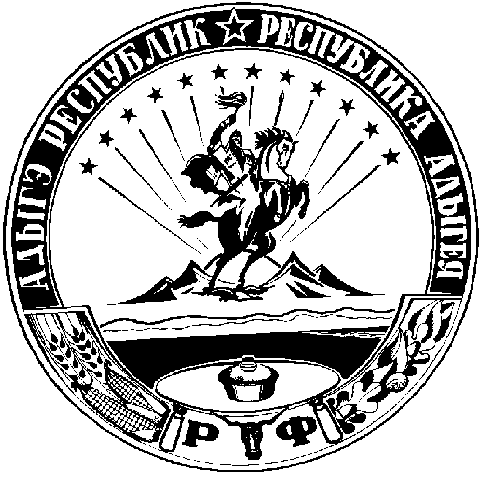 